.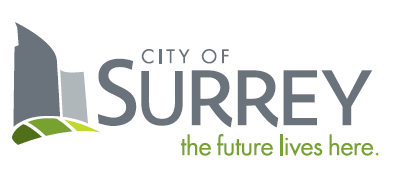 SCHEDULE B - QUOTATIONRFQ Title:  Supply and Delivery of Sanitary and Storm Concrete Material 20 Avenue UtilityRFQ No.:  1220-040-2024-049CONTRACTORLegal Name: 		_____________________________________________________Contact Person and Title:		Business Address:		Business Telephone:		Business Fax:		Business E-Mail Address:		TO:CITY OF SURREYCity Representative:	Sunny Kaila, Manager, Procurement ServicesEmail:			purchasing@surrey.ca1.		If this offer is accepted by the City, such offer and acceptance will create a contract as described in:		(a)	the RFQ;		(b)	the specifications of Goods set out above and in Schedule A;		(c)	the General Terms and Conditions; and		(d)	this Quotation; and		(e)	other terms, if any, that are agreed to by the parties in writing.2.		Capitalized terms used and not defined in this Quotation will have the meanings given to them in the RFQ.  Except as specifically modified by this Quotation, all terms, conditions, representations, warranties and covenants as set out in the RFQ will remain in full force and effect.3.	I/We have reviewed the RFQ Attachment 1 – Draft Quotation Agreement - Goods.  If requested by the City, I/we would be prepared to enter into that Agreement, amended by the following departures (list, if any):Section			Requested Departure(s) / Alternative(s)	Please State Reason For Departure(s):Changes and Additions to Specifications:4.	In addition to the warranties provided in Attachment 1 – Draft Quotation Agreement - Goods, this Quotation includes the following warranties:5.	I/We have reviewed the RFQ Attachment 1 – Draft Quotation Agreement - Goods, Schedule A – Specifications of Goods.  If requested by the City, I/we would be prepared to meet those requirements, amended by the following departures (list, if any):Section			Requested Departure(s) / Alternative(s) / Additions	Please State Reason For Departure(s):Fees and Payments6.	The Contractor offers to supply to the City of Surrey the Goods for the prices plus applicable taxes as follows:Project: R-142477.	I/We the undersigned duly authorized representatives of the Contractor, having received and carefully reviewed the RFQ including without limitation the draft Agreement submit this Quotation in response to the RFQ.This Quotation is offered by the Contractor this _______ day of _______________, 202_.CONTRACTORI/We have the authority to bind the Contractor.___________________________________(Full Legal Name of Contractor)___________________________________(Signature of Authorized Signatory)___________________________________(Print Name and Position of Authorized Signatory)FOB:  Destination, Freight PrepaidFOB:  Destination, Freight PrepaidPayment Terms:A cash discount of ___% will be allowed if invoices are paid within ___ days, or the ___ day of the month following, or net 30 days, on a best effort basis.Payment Terms:A cash discount of ___% will be allowed if invoices are paid within ___ days, or the ___ day of the month following, or net 30 days, on a best effort basis.Payment Terms:A cash discount of ___% will be allowed if invoices are paid within ___ days, or the ___ day of the month following, or net 30 days, on a best effort basis.Payment Terms:A cash discount of ___% will be allowed if invoices are paid within ___ days, or the ___ day of the month following, or net 30 days, on a best effort basis.Payment Terms:A cash discount of ___% will be allowed if invoices are paid within ___ days, or the ___ day of the month following, or net 30 days, on a best effort basis.Ship Via:Ship Via:Item #Item DescriptionItem DescriptionProduct Manufacturing Name and NumberLead TimeAnticipated Quantity
(a)U/MUnit Price
(b)Amount
(a) x (b)1750mm Storm Sewer CONC CLIII Reinforced  750mm Storm Sewer CONC CLIII Reinforced  20metres$$29000mm Storm Sewer CONC CLIII Reinforced  9000mm Storm Sewer CONC CLIII Reinforced  167metres$$31050mm Storm Sewer CONC CLIII Reinforced  1050mm Storm Sewer CONC CLIII Reinforced  206metres$$4Concrete Headwall Type I Ditch Inlet Concrete Headwall Type I Ditch Inlet 7each$$5Concrete Headwall Type IIConcrete Headwall Type II2each$$6Concrete Headwall Type 14-15Concrete Headwall Type 14-151each$$71050mm Manhole (Base, lid, slab, cover, and frame)1050mm Manhole (Base, lid, slab, cover, and frame)2each$$81050mm Sanitary Offset Benching Manhole (Base, lid, slab, cover, and frame)1050mm Sanitary Offset Benching Manhole (Base, lid, slab, cover, and frame)3each$$91050mm Manhole Riser Type (Base, lid, slab, cover, and frame)1050mm Manhole Riser Type (Base, lid, slab, cover, and frame)3each$$101350mm Manhole (Base, lid, slab, cover, and frame)1350mm Manhole (Base, lid, slab, cover, and frame)2each$$111500mm Manhole (Base, lid, slab, cover, and frame)1500mm Manhole (Base, lid, slab, cover, and frame)6each$$121050mm Manhole Riser1050mm Manhole Riser19Vertical metres$$131350mm Manhole Riser1350mm Manhole Riser6Vertical metres$$141500mm Manhole Riser1500mm Manhole Riser15Vertical metres$$15Lawn Basin MMCD-S12 Type 1, 300mm with 200mm knockout Lawn Basin MMCD-S12 Type 1, 300mm with 200mm knockout 12each$$1. HIAB off-load and place at job site.2. Goods shall conform to City of Surrey Standards and Specifications, latest edition.Currency: Canadian1. HIAB off-load and place at job site.2. Goods shall conform to City of Surrey Standards and Specifications, latest edition.Currency: Canadian1. HIAB off-load and place at job site.2. Goods shall conform to City of Surrey Standards and Specifications, latest edition.Currency: Canadian1. HIAB off-load and place at job site.2. Goods shall conform to City of Surrey Standards and Specifications, latest edition.Currency: Canadian1. HIAB off-load and place at job site.2. Goods shall conform to City of Surrey Standards and Specifications, latest edition.Currency: CanadianSubtotal:Subtotal:Subtotal:$1. HIAB off-load and place at job site.2. Goods shall conform to City of Surrey Standards and Specifications, latest edition.Currency: Canadian1. HIAB off-load and place at job site.2. Goods shall conform to City of Surrey Standards and Specifications, latest edition.Currency: Canadian1. HIAB off-load and place at job site.2. Goods shall conform to City of Surrey Standards and Specifications, latest edition.Currency: Canadian1. HIAB off-load and place at job site.2. Goods shall conform to City of Surrey Standards and Specifications, latest edition.Currency: Canadian1. HIAB off-load and place at job site.2. Goods shall conform to City of Surrey Standards and Specifications, latest edition.Currency: CanadianGST (5%):GST (5%):GST (5%):$1. HIAB off-load and place at job site.2. Goods shall conform to City of Surrey Standards and Specifications, latest edition.Currency: Canadian1. HIAB off-load and place at job site.2. Goods shall conform to City of Surrey Standards and Specifications, latest edition.Currency: Canadian1. HIAB off-load and place at job site.2. Goods shall conform to City of Surrey Standards and Specifications, latest edition.Currency: Canadian1. HIAB off-load and place at job site.2. Goods shall conform to City of Surrey Standards and Specifications, latest edition.Currency: Canadian1. HIAB off-load and place at job site.2. Goods shall conform to City of Surrey Standards and Specifications, latest edition.Currency: CanadianPST (7%):PST (7%):PST (7%):$1. HIAB off-load and place at job site.2. Goods shall conform to City of Surrey Standards and Specifications, latest edition.Currency: Canadian1. HIAB off-load and place at job site.2. Goods shall conform to City of Surrey Standards and Specifications, latest edition.Currency: Canadian1. HIAB off-load and place at job site.2. Goods shall conform to City of Surrey Standards and Specifications, latest edition.Currency: Canadian1. HIAB off-load and place at job site.2. Goods shall conform to City of Surrey Standards and Specifications, latest edition.Currency: Canadian1. HIAB off-load and place at job site.2. Goods shall conform to City of Surrey Standards and Specifications, latest edition.Currency: CanadianTOTAL:TOTAL:TOTAL:$